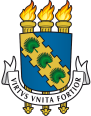 UFCPró-Reitoria de Relações InternacionaisFORMULÁRIO PARA PROPOSTA DE ACORDOS BILATERAIS DE COOPERAÇÃO INTERNACIONAL ENTRE A UFC E IES ESTRANGEIRASCódigo:PROINTER-05❶TIPO (         ) Acordo Geral                                   (         ) Convênio Específico                                                         (         ) Convenção de Cotutela                  (         ) Convenção de Estágio                      ❷INSTRUÇÕESO ponto de partida para o processo necessário à assinatura de um Acordo Bilateral é a apresentação à PROINTER, por escrito, deste formulário exprimindo o interesse. O formulário, impresso ou por e-mail, deve vir de um ou mais professores da UFC ou, então, de um ou mais representantes da instituição estrangeira.Em qualquer um dos casos, é útil que o interessado já apresente uma minuta do convênio (exemplos podem ser encontrados no site: http://www.prointer.ufc.br/pt/formularios/acordos-e-convenios/).Uma vez de posse de uma versão compatível com a legislação brasileira, a PROINTER precisa saber, de ambas as partes interessadas, sobre a eventual aceitação de tal versão.Quando não aceita de imediato, é submetida à negociação.A versão consensual é enviada à Procuradoria Geral na UFC para análise jurídica.Depois de um parecer favorável, imprime-se a versão definitiva a ser assinada por representantes das duas instituições.Para Convênios Específicos, Convenções de Cotutela e Convenções de Estágios, a Procuradoria Federal na UFC exige a complementação de um Plano de Trabalho escrito e assinado pelo interessado. Tal Plano deve conter uma descrição detalhada e completa do objeto do Acordo Bilateral, de forma que permita a identificação inequívoca, nos pareceres técnicos de análise, do que será realizado em termos de produtos e serviços. O Plano não é necessário para Acordos Gerais. (Veja a orientação abaixo, no item 3).Todo o processo pode durar um mês ou mais, no caso de muitas divergências a serem analisadas.ORIENTAÇÃO PARA ELABORAÇÃO DO PLANO DE TRABALHO (NECESSÁRIO AOS CONVÊNIOS ESPECÍFICOS, CONVENÇÕES DE COTUTELA E CONVENÇÕES DE ESTÁGIOS)O artigo 116 da Lei nº 8.666/93 disciplina a celebração de acordos e ajustes, no âmbito da Administração Pública. Por isso, recomenda-se, que na elaboração do Plano de Trabalho a que se refere o Termo em Exame, atine-se para o seguimento do instituído na norma legal. Vejamos, Ipisis Litteris: "Art. 116. Aplicam-se as disposições desta Lei, no que couber, aos convênios, acordos, ajustes e outros instrumentos congêneres celebrados por órgãos e entidades da Administração. §1º A celebração de convênio, acordo ou ajuste pelos órgãos ou entidades da Administração Pública depende de prévia aprovação de competente plano de trabalho proposto pela organização interessada, o qual deverá conter, no mínimo, as seguintes informações:Identificação do objeto a ser executado;Metas a serem atingidas;Etapas ou fases de execução;Plano de aplicação dos recursos financeiros [se tiver];Cronograma de desembolso [se tiver];Previsão de início e fim da execução do objeto, bem assim da conclusão das etapas ou fases programadas;Se o ajuste compreender obra ou serviço de engenharia, comprovação de que os recursos próprios para complementar a execução do objeto estão devidamente assegurados, salvo se o custo total do empreendimento recair sobre a entidade ou órgão descentralizador".❹DADOS DO(A) PROFESSOR(A) INTERESSADO(A)Nome:Faculdade/Departamento/Unidade Acadêmica:Fone/ramal:E-mail:Demais pessoas envolvidas no Projeto: ❺DADOS DA INSTITUIÇÃO PARCEIRANome da Instituição:Cidade/País: Nome do responsável pela celebração do Acordo:Cargo/função:Fone:E-mail:❻RELATO DAS AÇÕES JÁ OCORRIDAS OU A SEREM DESENVOLVIDAS COM A INSTITUIÇÃO PARCEIRAINSTITUIÇÃO PARCEIRA:❼JUSTIFICATIVA PARA O ACORDO BILATERAL (RESUMO DOS BENEFÍCIOS PARA A UFC E PARTICIPANTES DO ACORDO)INSTITUIÇÃO PARCEIRA:❽ÁREAS/LINHAS DE PESQUISA (SE APLICÁVEL):INSTITUIÇÃO PARCEIRA:❾ OUTRAS INFORMAÇÕES RELEVANTES (SE APLICÁVEL):Data        ___/___/____Assinatura do(a) Professor(a) Interessado(a):